BIJLAGE 5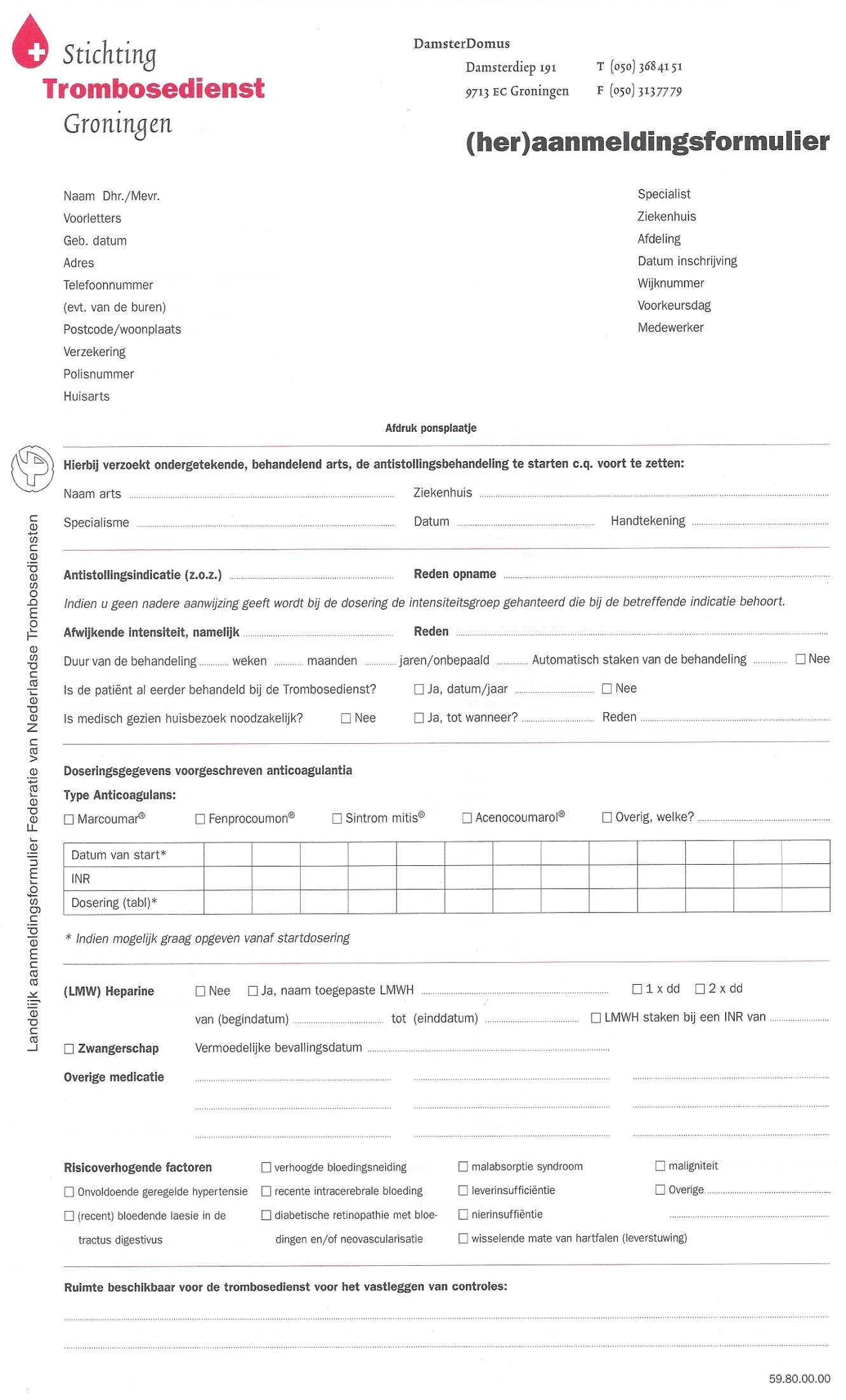 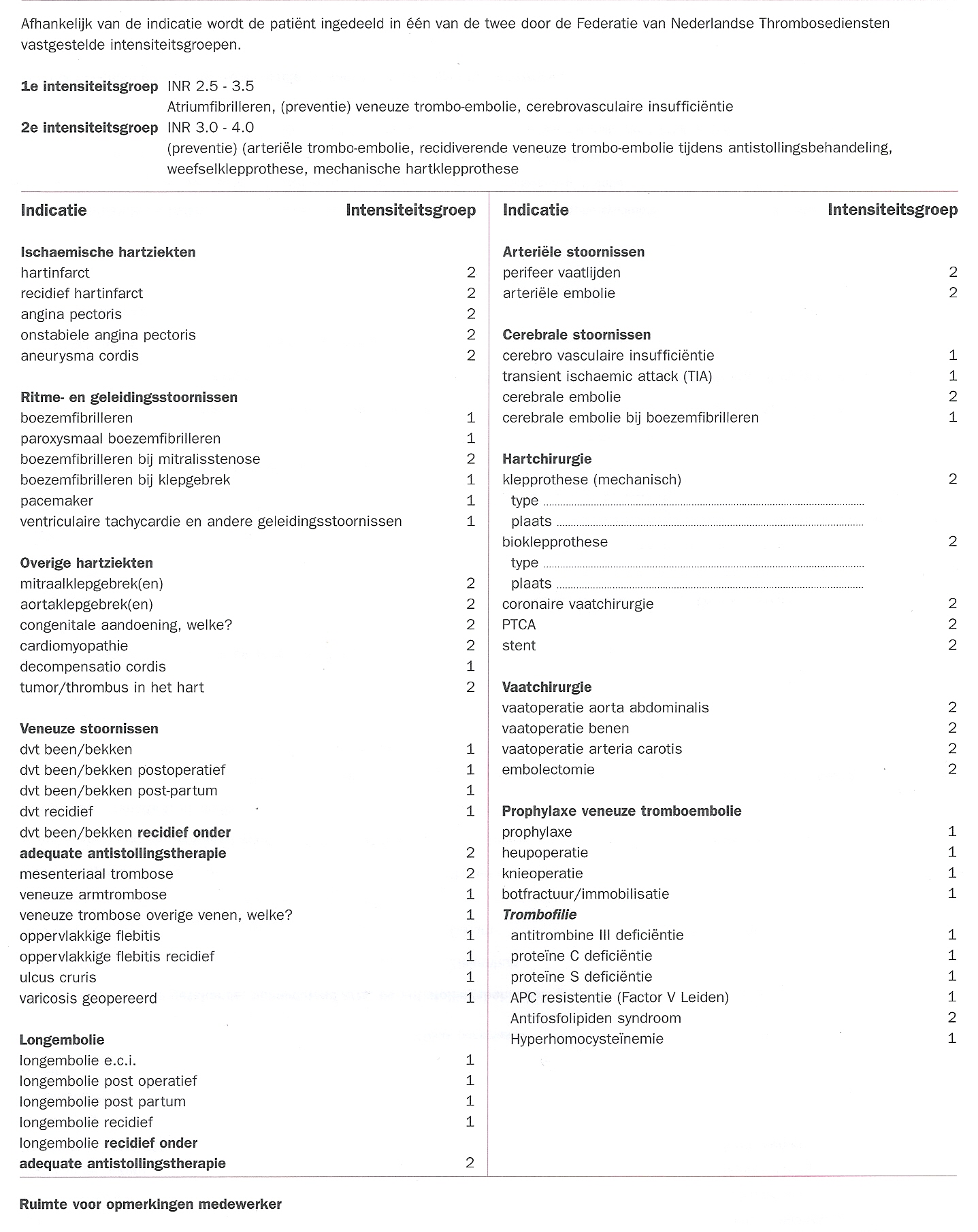 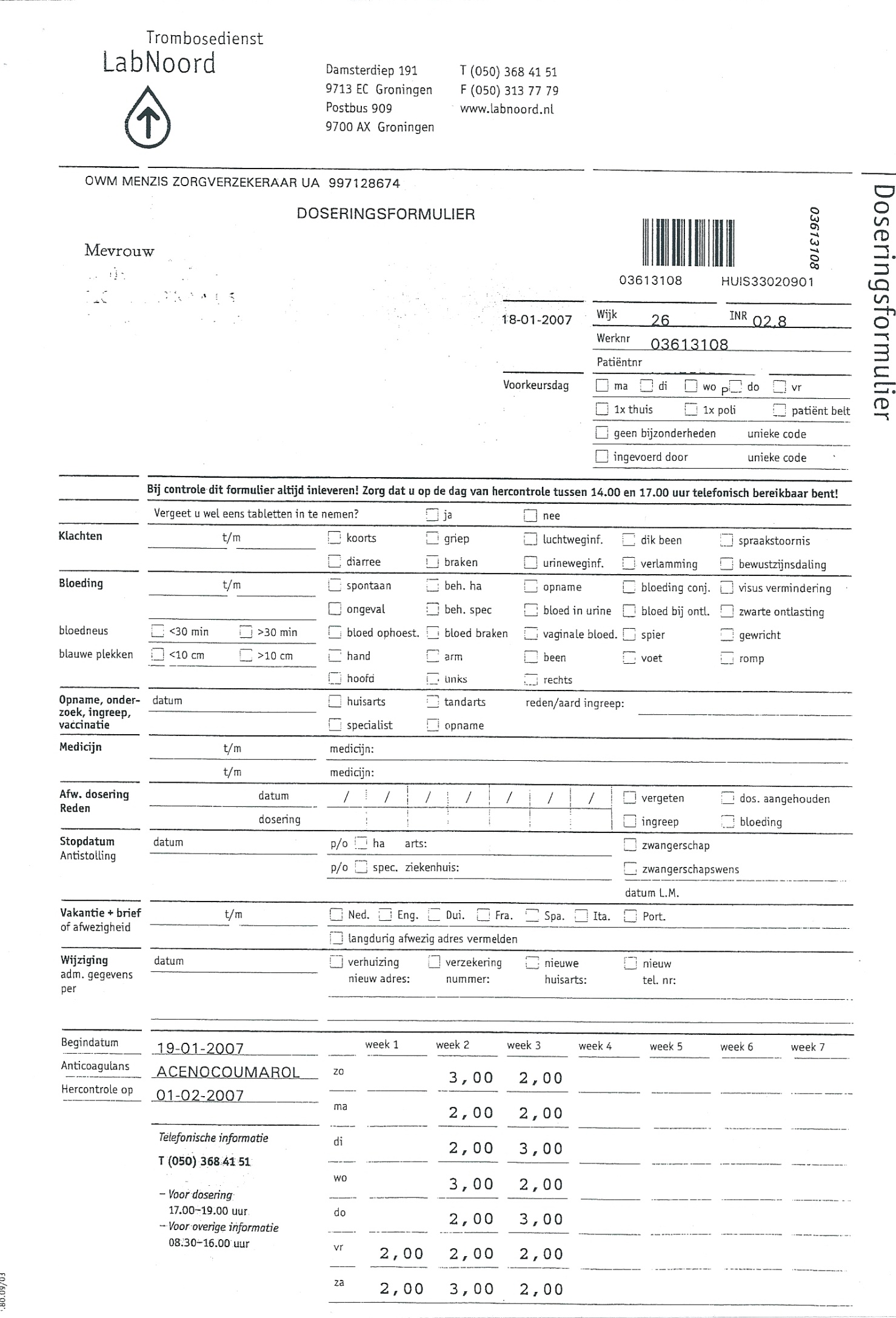 